От 6 лет (приложение 6) Карта сокровищСможет ли ваш ребенок отыскать сокровища, спрятанные в вашей квартире? Карта сокровищ поможет ему в этом..  Для этого надо всего лишь составить список того, что он умеетВам понадобитсяЛисты картона или ватманаФломастерыПризПорядок действийНарисуйте план-схему вашей квартиры или дома. Покажите ее ребенку и объясните, как ею пользоваться. Можно пройти по дому и посмотреть, какая комната и как изображена.Спрячьте сокровище в укромном месте  и нанесите на карту ведущий к нему маршрут.Дайте карту ребенку и предложите найти спрятанное сокровище.Возможные варианты. Предложите ребенку спрятать что-нибудь и составить для вас карту.Внимание. Убедитесь, что маршрут не проходит возле потенциально опасных предметов.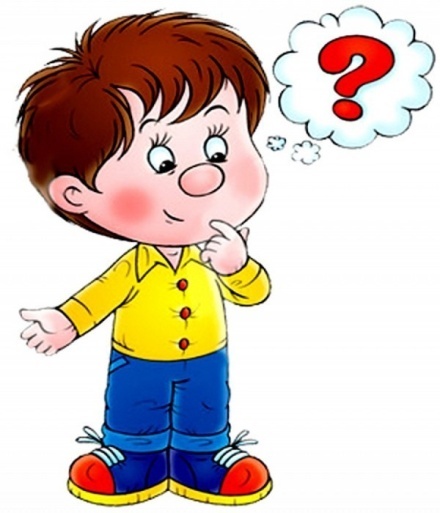 